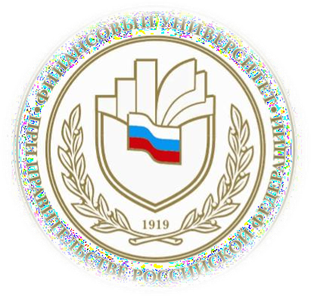 Финансовому университету 105 летФЕДЕРАЛЬНОЕ ГОСУДАРСТВЕННОЕ ОБРАЗОВАТЕЛЬНОЕ БЮДЖЕТНОЕ УЧРЕЖДЕНИЕ высшего образования «ФИНАНСОВЫЙ УНИВЕРСИТЕТ ПРИ ПРАВИТЕЛЬСТВЕ РОССИЙСКОЙ ФЕДЕРАЦИИ»МАХАЧКАЛИНСКИЙ ФИЛИАЛ ФИНАНСОВОГО УНИВЕРСИТЕТАпроводит Всероссийскую студенческую научно-практическая конференцию:«Развитие финансовой системы России: проблемы и пути совершенствования»22 марта 2024 г.ИНФОРМАЦИОННОЕ ПИСЬМО Уважаемые коллеги!Приглашаем Вас принять участие в студенческой Всероссийской научно-практической конференции «Развитие финансовой системы России: проблемы и пути совершенствования», которая состоится 22 марта 2024 года Махачкалинском филиале финансового университета.Цель конференции – обсуждение актуальных проблем развития финансовой системы и выработка практических рекомендаций по ее совершенствованию.К участию в конференции приглашаются студенты средних и высших учебных заведений, аспиранты, ученые, представители бизнес - структур, общественных организаций и СМИ.Язык конференции – русский, английский. Работа конференции будет проходить на пленарном заседании и трех дискуссионных площадках.Экспертная дискуссия №1. Актуальные вопросы развития финансовой системы Российской Федерации.Экспертная дискуссия №2. Актуальные проблемы бухгалтерского учета, аудита и налогообложения.  Регламент работы конференции: 14.00 - 14.30 – регистрация участников14.30 - 16.00 – пленарное заседание16.30 - 18.00 – доклады на дискуссионных площадках18.30 - 19.00 – подведение итогов конференции, принятие резолюции. Место проведения: г. Махачкала, ул. Али Гаджи Акушинского, 90, Махачкалинский филиал финансового университета, актовый зал.Взнос за участие в конференции не взимается. Заявки на участие принимаются до 18 марта 2024 года по электронной почте Zalibekovad@rambler.ru,, в теме электронного письма указать «на конференцию». ОРГАНИЗАЦИОННЫЙ КОМИТЕТ:Председатель оргкомитета: Кичибеков Фархад Рахманович  –  директор Махачкалинского филиала Финансового университета при Правительстве Российской ФедерацииЗам. председателя организационного комитета:Лаварсланова Зумуруд Магомедовна - кандидат экономических наук, доцент, заместитель директора по учебно-методической работе Махачкалинского филиала Финансового университета при Правительстве Российской ФедерацииЧлены организационного комитета:Исаева Альпият Садрудиновна, кандидат филологических наук, зав. методическим кабинетом Махачкалинского филиала Финансового университета при Правительстве Российской Федерации;Залибекова Дайганат Залибековна - кандидат экономических наук, доцент, преподаватель Махачкалинского филиала Финансового университета при Правительстве Российской Федерации;Касимова Джаминат Магомедовна, преподаватель Махачкалинского филиала Финансового университета при Правительстве Российской Федерации;Гаджиева Джамиля Магомедовна, преподаватель Махачкалинского филиала Финансового университета при Правительстве Российской Федерации.Требования к оформлению статей:Материал статьи должен соответствовать тематике конференции.Объем статьи – от 4 до 7 страниц.Формат текста: Word for Windows не ниже версии 2003 г. Статья предоставляется в виде не архивированного прикрепленного файла формата *.doc *.docx. Формат страницы: А4. Поля:  – со всех сторон. Шрифт: размер (кегль) – 14 (для таблиц и рисунков – 10-12, для сносок  10); тип – Times New Roman. Межстрочный интервал одинарный по всему тексту. Абзацный отступ – 1,25. Выравнивание текста по ширине.В левом верхнем углу необходимо указать универсальный десятичный классификатор (УДК).Через один отступ ниже после УДК печатается название статьи  прописными буквами, шрифт – жирный, выравнивание по центру.Через один отступ ниже после названия статьи приводятся данные об авторе (соавторах): ФИО, курс, группа, направление/специальность; для аспирантов и магистрантов – кафедра; организация места учебы/работы, город; строкой ниже  e-mail. Приводятся сведения о научном руководителе. Выравнивание – по левому краю, шрифт – курсивный. Количество авторов – не более 2.После сведений об авторе/авторах необходимо поместить аннотацию и ключевые слова. Текст аннотации – не более 800 знаков с пробелами, ключевые слова – до 10. Обратите внимание   Ф.И.О., слова «e-mail», «Аннотация» и «Ключевые слова» выделить полужирным курсивным шрифтом.Ниже ключевых слов после одинарного отступа следует текст статьи, печатаемый с соблюдением указанных требований (п. 3 выше).Название и номера рисунков указываются под рисунками (см. ниже образец), название и номера таблиц – над таблицами (см. ниже образец). Таблицы, схемы, рисунки, формулы, графики должны быть представлены в черно-белой цветовой гамме (допускается использование оттенков серого цвета) и не должны выходить за пределы указанных полей. Обязательно указание источника таблиц и рисунков! Если представлены авторские расчеты/ разработки, то в конце таблицы (в конце названия рисунка) необходимо указать: источник: составлено автором (либо разработано автором).Математические формулы оформляются через редактор формул «Microsoft Equation». Их нумерация проставляется внизу по центру, сразу после формулы.12.При цитировании обязательна ссылка на источник. Наличие списка использованных источников обязательно! Список приводится в конце статьи после одинарного отступа от текста статьи. ПРИМЕР  ОФОРМЛЕНИЯ СТАТЬИУДК 368(075.8)Аспекты налоговой политики регионального развития(на примере Республики Дагестан)Алиева  Д.С., студентка 3 курса специальности «Экономика и бухгалтерский учет (по отраслям), г. МоскваE-mail: dasp.a.82@mail.ruАннотация. В статье актуальные проблемы налоговой политики………….Ключевые слова: налог, налоговые правоотношения ,налоговая система, налоговая ответственность….….Налоговая политика инновационного развития предусматривает………[3. с.56].Таблица № 1     Динамика основных показателей развития …….. ……….Источник: ……………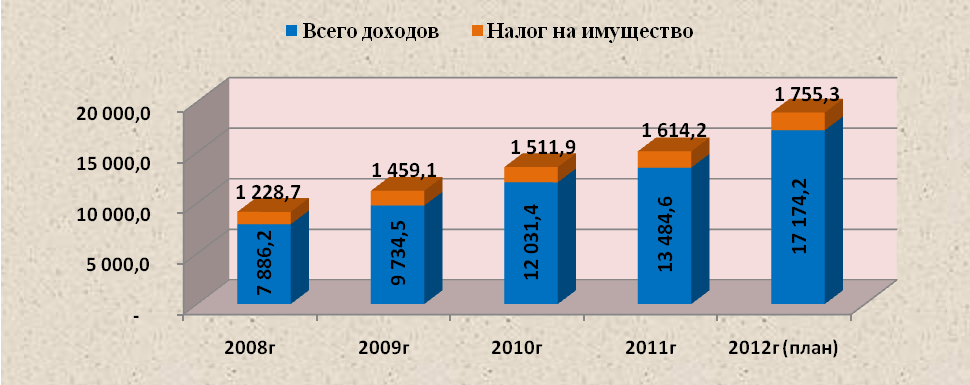                       Рис. 1. Динамика налоговых поступлений  …………… (источник: ……)Список использованных источниковШилкин С.А. Анализируем схемы минимизации налога на имущество // Главхбух. -2022. -№5. -С.49-57.Щекин Д.М. Налогообложение обособленных подразделений. Регистрация организации по месту нахождению обособленного подразделения, недвижимого имущества и транспортных средств // Финансовые и бухгалтерские консультации. -2022. -№2. -С.41-50.Юмаев М.М. Ресурсные и имущественные налоги, сборы и платежи: итоги и перспективы // Налоговая политика и практика. -2022. -№2. -С.18-24.ПоказательГодыГодыГоды202020212022………………….ххх